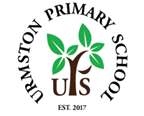 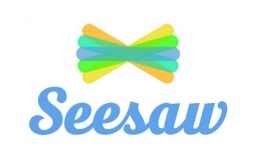 Dear Parents and Carers,Once again, we will be using SeeSaw this year, (http://seesaw.me), a secure online journal where students can document and reflect on what they are learning in class. What will Seesaw be used for?Your child’s teacher will be able to add things we work on (including photos, videos, worksheets, drawings and voice recordings) to their Seesaw journal which we will keep as evidence of their work within school. Some of this will then be used on the school website as part of the Class blog. Seesaw will also play a big part in our home learning provision, in the event of your child having to self-isolate or any further school closure so we are sending home Seesaw codes now in preparation for any of these events.What will Seesaw not be used for?Seesaw will not be used for communication purposes unless in the event of self-isolation or school closure, so children will not be able to post unless specifically instructed to by the class teacher.Your consentIn order for your child to use Seesaw, the app needs your child’s name in order to be able to associate work like their photos, videos or voice recordings with their class account. Seesaw only uses this information to provide the service and doesn’t advertise in Seesaw, create profiles of students, or share or sell your child’s personal information or journal content.  You can read more about their strong privacy promises here: https://web.seesaw.me/privacy.Under General Data Protection Regulation (GDPR), in order for your child to use Seesaw, we as a school need your consent to use SeeSaw. For more information on GDPR, please visit https://ec.europa.eu/info/law/law-topic/data-protection/reform/rights-citizens. Therefore, if you do not want your child to access SeeSaw for class and home learning activities, please can you email us on admin@urmstonprimaryschool.com We’ll be in touch later about what home learning will look like.Thank you for your cooperation and if you have any questions, please don’t hesitate to ask.Mr Parker and Mr DohertyEmail to admin@urmstonprimaryschool.com 